A. Request preferred worker status for injured worker (Vocational providers often complete this section. Not a voc provider and need help? Call your VRC or 800-845-2634).Requirements injured worker must meet for preferred worker* status. (State Fund workers only)Submitted byB. Request approval of preferred worker job (Hiring employer completes this section. Need help? Call your VRC or the phone number below.)Required AttachmentsSign below to certify that the information on this form is true and accurate to the best of your knowledge.*For more information about the Preferred Worker Program, go to www.Lni.wa.gov/PreferredWorker Important: New eligibility requirements began on January 1, 2016. To view online, search RCW 51.32.095(4)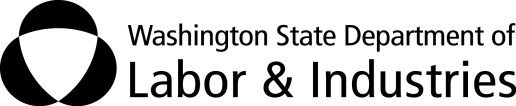 Mail or fax completed forms to:PO Box 44291Olympia WA 98504-4291Or fax to: 360-902-4567Preferred Worker RequestPreferred Worker RequestMail or fax completed forms to:PO Box 44291Olympia WA 98504-4291Or fax to: 360-902-4567Worker’s NameClaim NumberMail or fax completed forms to:PO Box 44291Olympia WA 98504-4291Or fax to: 360-902-4567Job of Injury TitleJob of Injury Title1.The worker’s health care provider has permanently restricted the worker from returning to the work they were doing at the time of the injury.The worker’s health care provider has permanently restricted the worker from returning to the work they were doing at the time of the injury.Attach one of the following required documents:Attach one of the following required documents:A completed and signed Job Analysis or Employer’s Job Description for the job of injury showing the worker’s health care provider’s permanent disapproval.Medical information in the claim file clearly indicating that the worker is permanently restricted from performing the job of injury and specifying which duties the worker is unable to do.2.The work restrictions given by the health care provider are supported by medical findings related to the accepted condition.The work restrictions given by the health care provider are supported by medical findings related to the accepted condition.Attach this required document:Attach this required document:Chart note or Independent Medical Exam (IME) containing medical findings related to accepted medical condition in claim (Large volumes of information are unnecessary.)3.Further recovery is not expected, due the worker’s permanent loss of physical or mental function related to the accepted condition.Further recovery is not expected, due the worker’s permanent loss of physical or mental function related to the accepted condition.Attach this required document:Attach this required document:Chart note, Activity Prescription Form (APF), or IME indicating the worker has either:Completed treatmentORIs at or near maximum medical improvement.Print name of person submitted packetIf not worker, print job title and business or firm nameVRC provider number (if applicable)Phone numberVRC ID number (if applicable)VRC firm provider number (if applicable)Submitter’s Signature (required)Date (required)Hiring employer’s business nameL&I account numberL&I account numberEmployer’s mailing addressEmployer’s mailing addressEmployer’s mailing addressCityStateZip CodePhone numberFax numberFax numberWorker’s new job titleDate of hire / Start dateDate of hire / Start dateDoes this worker currently have preferred worker status?Does this worker currently have preferred worker status? Yes      No     (If ‘No’, apply on Part A of this form)Did the worker’s health care provider approve the job and find it within the worker’s documented medical restrictions?Did the worker’s health care provider approve the job and find it within the worker’s documented medical restrictions? Yes      NoAre you (the employer) in good standing with L&I?Are you (the employer) in good standing with L&I? Yes      No     (To check, go to: www.Lni.wa.gov/Verify) Are you (the employer) ‘self-insured’ for workers’ compensation coverage in Washington?Are you (the employer) ‘self-insured’ for workers’ compensation coverage in Washington? Yes      No     Not sure what self-insurance is? Go to www.Lni.wa.gov/SelfInsurance If you answered ‘yes’ to the above question, was the worker certified as a preferred worker under a State Fund claim on or after January 1, 2016? Yes      No     Job Analysis or Employer’s Job Description ― approved by the health care provider and consistent with work restrictions in the worker’s L&I claim file.Formal job offer signed by the worker and employer.Printed name of employer TitleEmployer’s signature (required of hiring employer)Date (required)Printed name of person submitting packetPrint job title and business or firm nameSubmitter’s signature (required)Date (required)Phone number